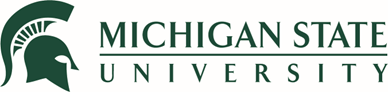 Unit-level PolicyPOLICY NAME:  POLICY NUMBER:  I.    POLICY STATEMENTII.   SCOPEIII.  DEFINITIONSIV.  POLICYTABLE OF CONTENTS  [Optional]V.   POLICY PROCEDURESVI.  VIOLATIONSVII.  RELATED INFORMATION AND ATTACHMENTSVIII.  HISTORYAuthority Title and Review Information:Name and DateApproval Authority:Responsible Executive:Responsible Office:Responsible Officer:Policy Category:Effective Date:Last Review Date:Next Review Date:ActionDescriptionIssued:[executive position/committee][month/date/year]Approved by:[committee, name, date] [name][date]Revised: [committee/executive position title with name][month/date/year]Revisions include section 2.2 …